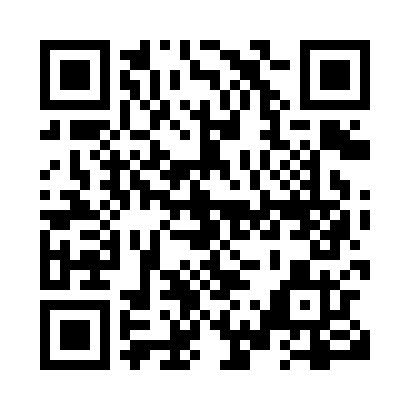 Prayer times for Tour-Tableau, Quebec, CanadaWed 1 May 2024 - Fri 31 May 2024High Latitude Method: Angle Based RulePrayer Calculation Method: Islamic Society of North AmericaAsar Calculation Method: HanafiPrayer times provided by https://www.salahtimes.comDateDayFajrSunriseDhuhrAsrMaghribIsha1Wed3:135:0312:265:327:499:402Thu3:105:0212:265:337:509:433Fri3:075:0012:255:337:529:454Sat3:054:5812:255:347:539:475Sun3:024:5612:255:357:559:506Mon2:594:5512:255:367:569:527Tue2:574:5312:255:377:589:558Wed2:544:5212:255:387:599:579Thu2:514:5012:255:398:0110:0010Fri2:494:4812:255:408:0210:0311Sat2:464:4712:255:418:0410:0512Sun2:444:4512:255:428:0510:0813Mon2:414:4412:255:428:0710:1014Tue2:394:4312:255:438:0810:1315Wed2:364:4112:255:448:1010:1516Thu2:334:4012:255:458:1110:1817Fri2:324:3812:255:468:1210:1918Sat2:314:3712:255:478:1410:2019Sun2:314:3612:255:478:1510:2020Mon2:304:3512:255:488:1610:2121Tue2:304:3412:255:498:1810:2222Wed2:294:3212:255:508:1910:2223Thu2:284:3112:255:508:2010:2324Fri2:284:3012:265:518:2110:2425Sat2:284:2912:265:528:2310:2426Sun2:274:2812:265:538:2410:2527Mon2:274:2712:265:538:2510:2628Tue2:264:2612:265:548:2610:2629Wed2:264:2512:265:558:2710:2730Thu2:264:2512:265:558:2810:2731Fri2:254:2412:265:568:2910:28